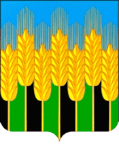 АДМИНИСТРАЦИИ НОВОДМИТРИЕВСКОГО СЕЛЬСКОГО ПОСЕЛЕНИЯ СЕВЕРСКОГО РАЙОНАПОСТАНОВЛЕНИЕст. Новодмитриевскаяот 02.02.2021                                                                                              № 16Об утверждении состава комиссии по проведению конкурсного отбора инициативных проектовВ соответствии со статьями 74, 86 Бюджетного кодекса Российской Федерации, Федеральным законом от 6 октября 2003 года 
№ 131-ФЗ «Об общих принципах организации местного самоуправления в Российской Федерации», Решением Совета Новодмитриевского сельского поселения Северского района от 22.12.2020г. № 97 «Об утверждении Положения о порядке реализации инициативных проектов в Новодмитриевском сельском поселении Северского района» и с целью активизации участия жителей Новодмитриевского сельского поселения Северского района в осуществлении местного самоуправления и решения вопросов местного значения посредством реализации на территории Новодмитриевского сельского поселения Северского района инициативных проектов  п о с т а н о в л я ю:1. Утвердить состав комиссии по проведению конкурсного отбора инициативных проектов (приложение).    2. Общему отделу администрации Новодмитриевского сельского поселения Северского района (Колесниковой М.Н.) обеспечить официальное обнародование настоящего решения в местах, специально отведенных для этих целей и разместить на официальном сайте администрации Новодмитриевского сельского поселения Северского в информационно-телекоммуникационной сети «Интернет» novodmsp.ru.3. Настоящее постановление вступает в силу со дня его официального обнародования.Глава Новодмитриевского сельского поселения Северского района                                                             Е.В. Шамраева                                                                                                     Приложениек постановлению администрацииНоводмитриевского сельскогопоселения Северского районаот 02.02.2021г.  № 16СОСТАВ комиссии по проведению конкурсного отбора инициативных проектовКузьминскийАртем Владимирович- заместитель главы администрации Новодмитриевского сельского поселения, председатель комиссии;КолесниковаМайя Николаевна- начальник общего отдела администрации Новодмитриевского сельского поселения, заместитель председателя комиссии;МаленковаНаталья Юрьевна- ведущий специалист общего отдела администрации Новодмитриевского сельского поселения, секретарь комиссии;Члены комиссииЧлены комиссииВаськунАлександр Владимирович- депутат Совета Новодмитриевского сельского поселения;БакаловаИрина Васильевна- начальник финансового отдела администрации Новодмитриевского сельского поселения ЖданВиталий Алексеевич- депутат Совета Новодмитриевского сельского поселения;